С 2021 г. вводятся новые правила выплаты пособий по временной нетрудоспособности и материнству. Функции по их начислению и выплате переходят к Фонду социального страхования. При этом сумму за первые три дня нетрудоспособности по-прежнему будет оплачивать работодатель. Все остальные  начисления и выплаты будет делать Фонд социального страхования. От работодателей потребуется собрать с работников подтверждающие документы и передать данные для назначения пособия в ФСС. Листок нетрудоспособности по-прежнему может быть оформлен  как в электронном, так и в бумажном виде. Предварительная подготовка к работеВ модуле «Инфин-Зарплата» необходимо произвести следующие действия для перехода на электронный документооборот с ФСС данными по назначению и выплате пособий:Установить версию программы не ниже 2020.12Проверить данные по заполнению страхового стажа работниковДля правильного учета страхового стажа (количество лет и месяцев) в программе нужно предварительно проверить заполнение раздела «Данные сотрудников» - «Сведения о стаже» и внести при отсутствии недостающие данные. В таблице должны содержаться сведения о стаже сотрудника как до поступления на работу на предприятие, так и за время работы на предприятии. 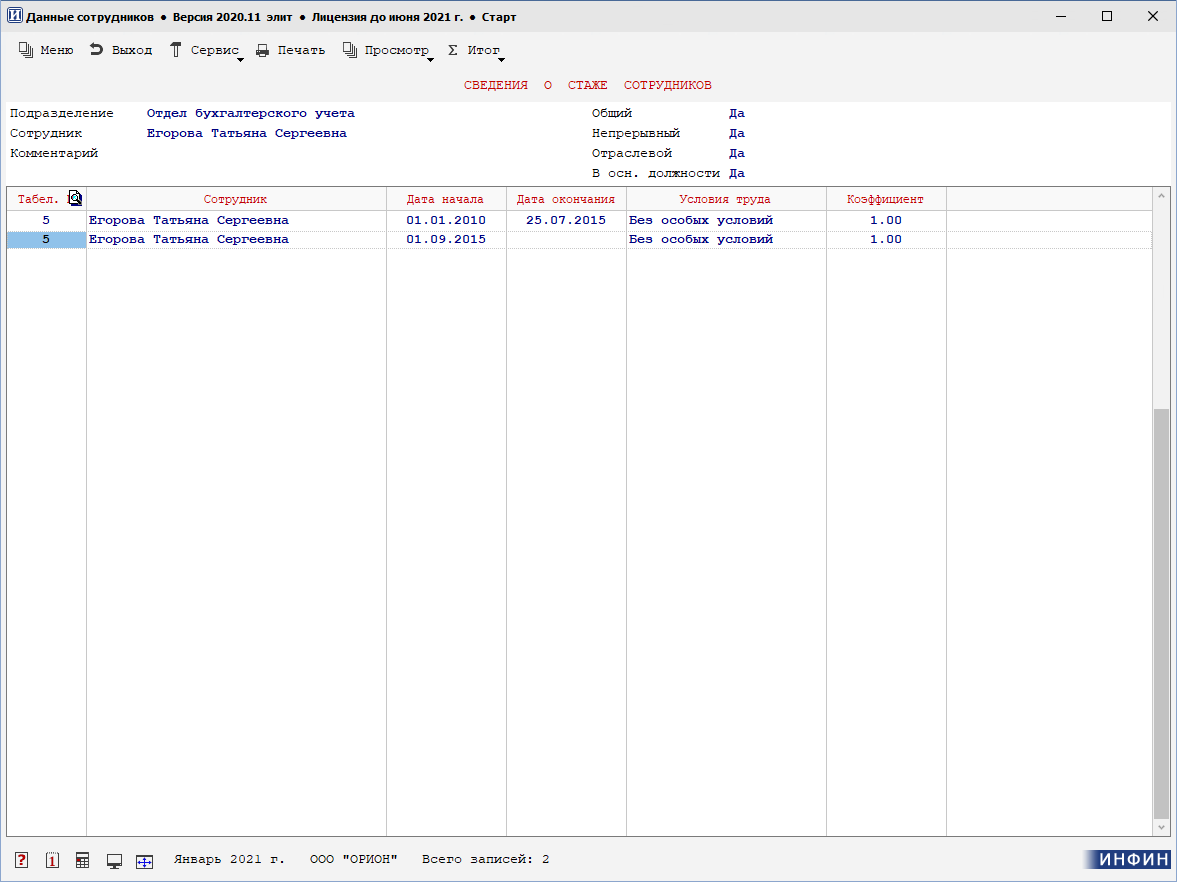 Определить методику учета дней, оплату за которые сотруднику будет осуществлять ФССУчет нужно вести  для последующего исключения этих дней из расчета отпуска, компенсаций за неиспользованный отпуск  и других выплат по среднему заработку. Возможны следующие варианты:а) отразить период нетрудоспособности, заполнив «Табель учета времени».При таком варианте учета в настройке видов оплат по расчету отпускных и аналогичных выплат в формуле для расчета дней нужно использовать функцию ФДТаб().В стартовом комплекте для расчета отпуска по табелю настроен вид оплат 500 «Ежегодный отпуск по табелю (расчет по календарным дням)».б) настроить справочные виды оплат с типом 2 «Больничный рабочих» или 3 «Больничный ИТР». Для этого можно скопировать виды оплат, которые использовались для начисления больничных листов и пособий, под новыми номерами в режиме «Настройка программы» - «Справочник видов оплат и удержаний».  Исключение составляют оплата первых 3-х дней за счет предприятия, оплата 4-х дополнительных выходных дней по уходу за детьми-инвалидами и социальное пособие на погребение. Эти выплаты по-прежнему осуществляет работодатель. Также не нужно копировать виды оплат по начислению единовременных пособий при рождении ребенка и при постановке на учет в ранние сроки беременности, т.к. они не имеют периода начала и окончания. Затем в новых видах оплат изменить настройку следующим образом:в поле "Входит в итог" выбрать значение 2 "Не учитывать пи расчете зарплаты", в полях «Доход по НДФЛ», «Доход по СВ» - значение -99 «Не является доходом», в полях «Шифр затрат», «Шифр начислений» - значение -1 «Справочный (без проводки)», в поле «Источник финансирования» - значение -1 «Не является доходом» (или добавить новый, например «ФСС - прямые выплаты»).В стартовом комплекте для примера настроен вид оплат 620 «Больничный лист - прямые выплаты ФСС».При таком варианте учета для последующего исключения этих дней из расчета отпуска, компенсаций за неиспользованный отпуск и других выплат по среднему заработку в настройке соответствующих видов оплат и удержаний в формуле дней для расчета среднего нужно добавить новые номера в параметр функции ФД(). в) использовать свой метод учета дней нетрудоспособности.Проверить настройки операцийЕсли для учета первых 3-х дней оплаты пособия за счет работодателя используется не 610 номер вид оплат, то необходимо  изменить настройку операций.  Для этого войти в меню «Настройка программы» - «Настройка операций»  - «Настройка стандартных операций» - период 01/2021. Далее произвести изменения в  следующих операциях: 20 «Первичное заполнение реестра ЛН для ФСС» -  в записи 10 «Больничные (есть 3 дня за счет предприятия)» и  20 «Больничные (нет 3-х дней за счет предприятия)»30 «Обработка записей реестра ЛН для ФСС» - в записи 10 «Больничные (есть 3 дня за счет предприятия)» и 20 «Больничные (нет 3-х дней за счет предприятия)»В полях «ФСС дата начала», «Сумма от работодателя», «Сумма от ФСС» в формулах исправить во=610 или во<>610 на свой номер вида оплат.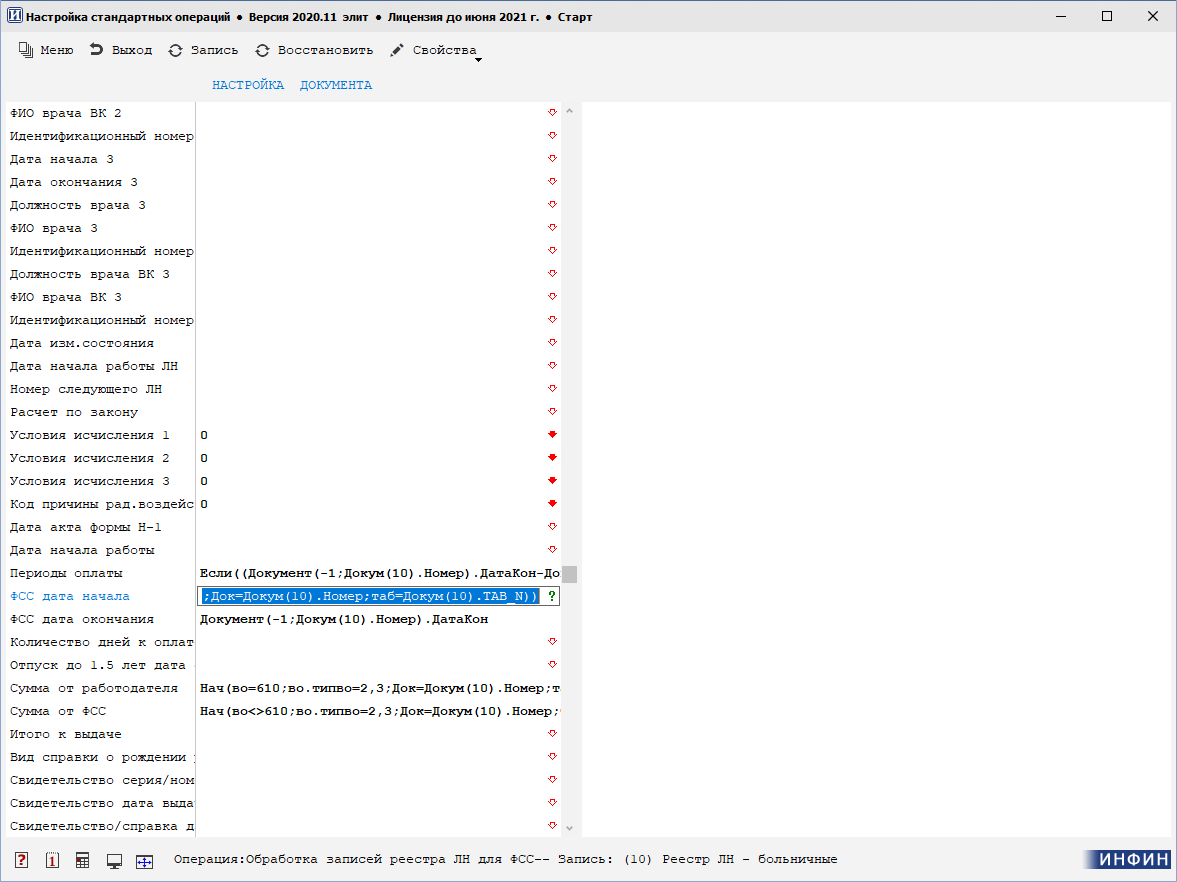 Электронный листок нетрудоспособности (ЭЛН)Получение от сотрудника номера больничногоВыдавая больничный пациенту, врач и медучреждение заверяют документ усиленными квалифицированными электронными подписями. На этом этапе сотрудник не увидит больничный лист, он только получит уникальный номер, который затем будут использовать медучреждение, работодатель и ФСС. Сотрудник должен передать этот номер своему работодателю.Работодатель по указанному номеру получает данные ЭЛН в электронном виде из единого портала ФСС. Сервис может также быть доступен в системах Контур, Такском и пр. Возможно, что для получения данных понадобится также указать СНИЛС сотрудника. Файл с данными ЭЛН необходимо сохранить на компьютер для последующего заполнения своей части документа (данными из заявления сотрудника на выплату пособия и данными для расчета).Заполнение ЭЛН работодателем в модуле «Инфин - Зарплата»Чтобы заполнить свою часть ЭЛН (наименование компании, средний заработок, стаж сотрудника и т.д.), необходимо:Загрузить полученный xml-файл в модуль «Инфин-Зарплата».Для этого войти в пункт меню «Реестр ЛН для ФСС» - «Электронный ЛН – прием данных», указать период (текущий), компанию (при работе с несколькими компаниями), выбрать операцию 10 «Электронный больничный – прием файла». В открывшемся окне проводника найти сохраненный ранее файл с данными ЭЛН, выбрать его и нажать «открыть».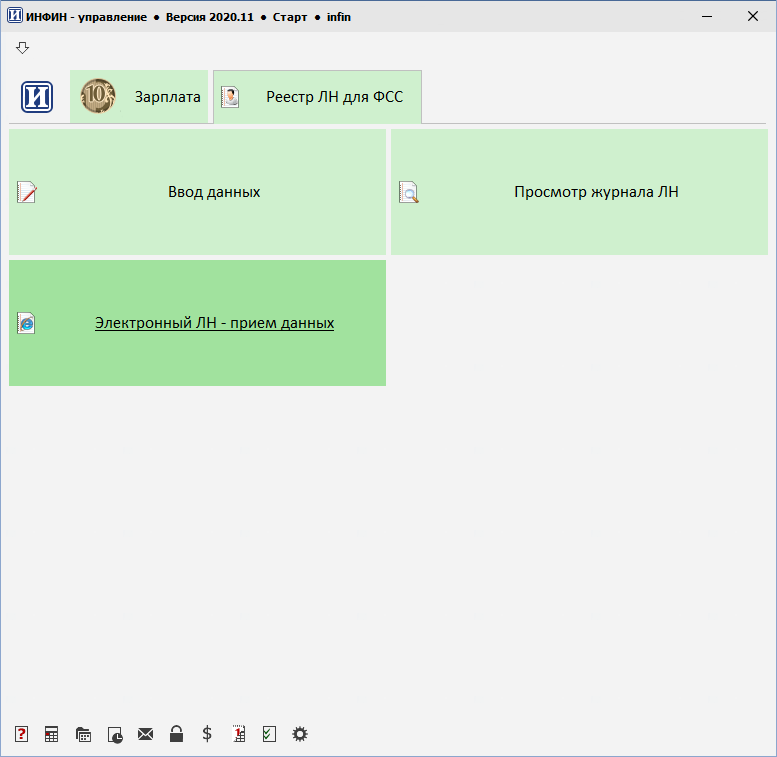 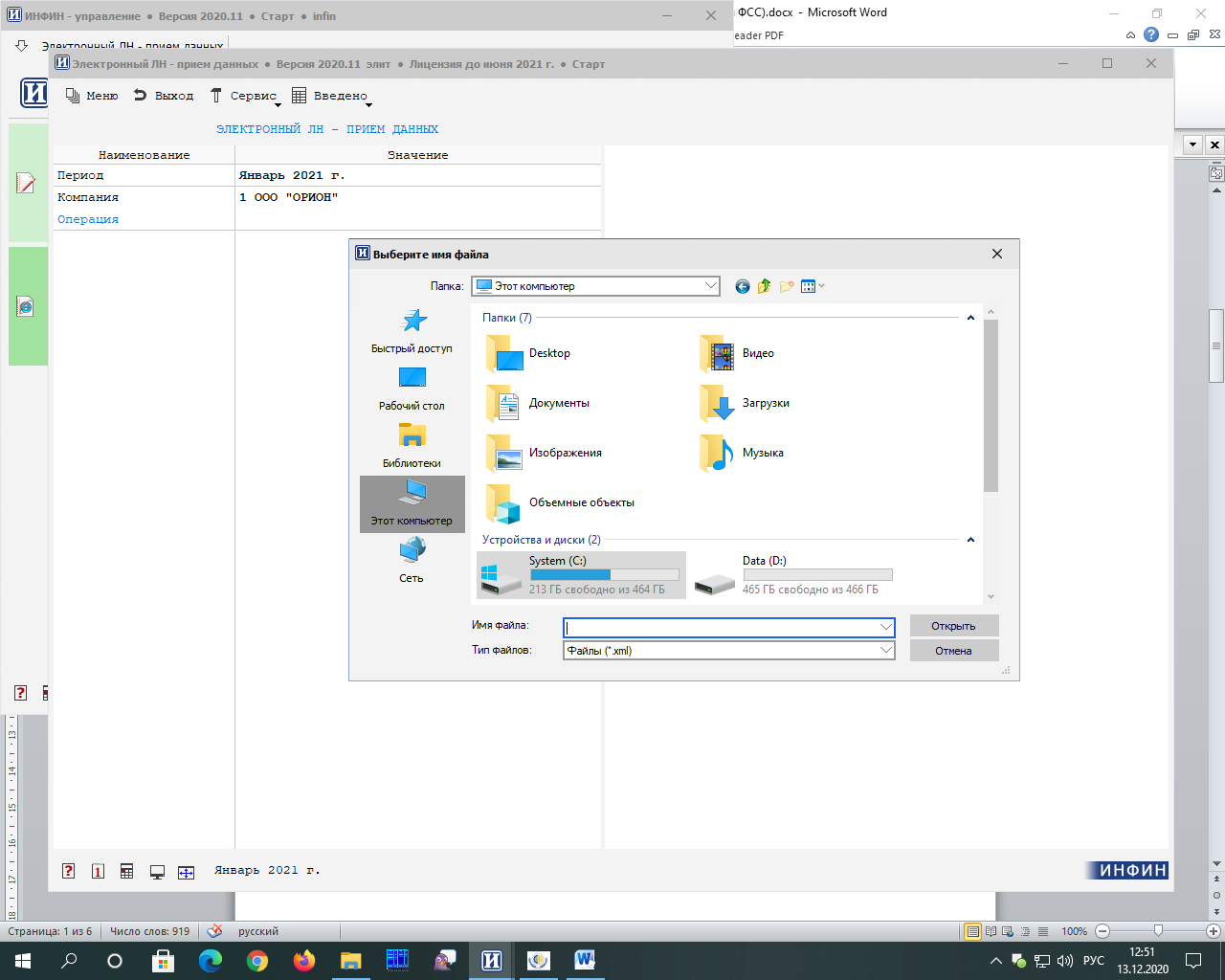 После загрузки файла будет предложено вывести на просмотр протокол импорта. Рекомендуется его просмотреть, чтобы убедиться в отсутствии ошибок.Начислить по больничному листу 3 дня за счет предприятия, если они положены по данному виду пособия.При этом нужно выбрать номер больничного листа, добавленного  при импорте из файла. Он будет доступен в открывшемся справа списке номеров документов в режиме начисления.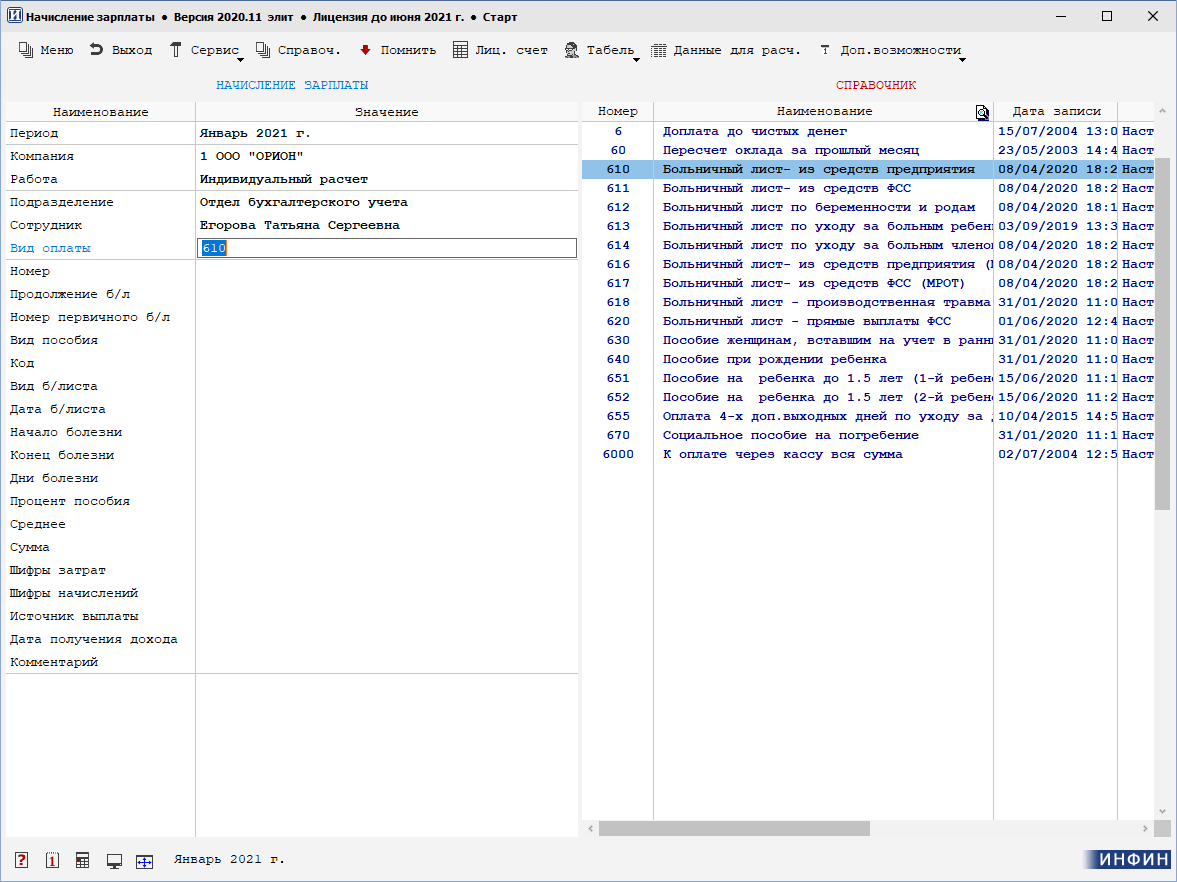 Если в положенном сотруднику пособии есть дни, которые будет оплачивать ФСС (с 4-го или с 1-го дня пособия), то действовать согласно выбранной методике (см. п.I.3):а) Отразить период нетрудоспособности, заполнив «Табель учета времени».б) Справочно начислить дни пособия за счет ФСС.Заполнить реестр для отправки ФСС данными о страховом стаже  и суммах для начисления пособия. Для заполнения реестра данными о суммах и стаже нужно войти в пункт меню  «Реестр ЛН для ФСС» - «Ввод данных», указать период заполнения,  компанию (при работе с несколькими компаниями).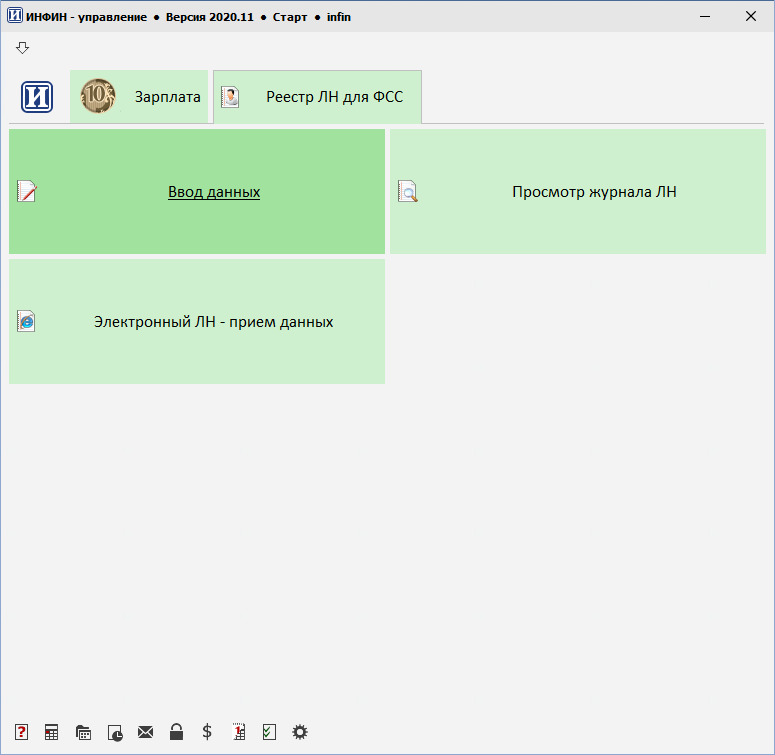 а) если в лицевом счете сотрудника есть начисление дней и сумм за первые 3 дня пособия за счет предприятия и (или) справочные начисления дней за счет ФСС, то выполнить операцию 30 «Обработка записей реестра ЛН для ФСС»\ 10 «Больничные (есть 3 дня за счет предприятия)». В открывшемся списке справа выбрать нужный номер больничного листа. При этом данные, заполненные при импорте файла от ФСС и при  расчете пособия в режиме начисления, будут подставляться автоматически в поля документа. Значения некоторых полей, заполнение которых не связано с начислением, нужно ввести  в момент выполнения операции по обработке. Например, указать способ перечисления пособия.  Возможные варианты: 0 – Почтовый перевод, 1 – Через банк, 2 – Карта Мир. Внимание! С 2021 г. перечисление следующих видов пособийпо беременности и родам;при постановке на учет в ранние сроки беременности;при рождении ребенка;по уходу за ребенком до 1,5 лет;по временной нетрудоспособности (только чернобыльцам)рекомендуется производить на карту Мир или на счет, не привязанный к платежной карте, или почтой.После выполнения операции можно распечатать заполненный бланк «Заявление о выплате пособия».б) если в лицевом счете сотрудника не ведутся справочные  начисления пособий, то выполнить операцию 30 «Обработка записей реестра ЛН для ФСС»\ 20 «Больничные (нет 3-х дней за счет предприятия)». В открывшемся списке справа выбрать нужный номер больничного листа.  При этом данные, заполненные при импорте файла от ФСС, будут подставляться автоматически в поля документа. Значения  полей, заполнение которых зависит от работодателя, будут рассчитываться  в момент выполнения операции по обработке.После выполнения операции можно распечатать заполненный бланк «Заявление о выплате пособия».Отправка дополненного данными работодателя ЭЛН в ФССДля отправки реестра с данными о назначении пособия  нужно войти в пункт меню  «Реестр ЛН для ФСС» - «Просмотр журнала ЛН», указать период заполнения,  компанию (при работе с несколькими компаниями), стандартный просмотр (или настроенный пользователем). При наличии нескольких записей в журнале необходимо пометить по кнопке F2 нужные для отправки записи и в меню «Сервис» нажать «Произвольный выбор». 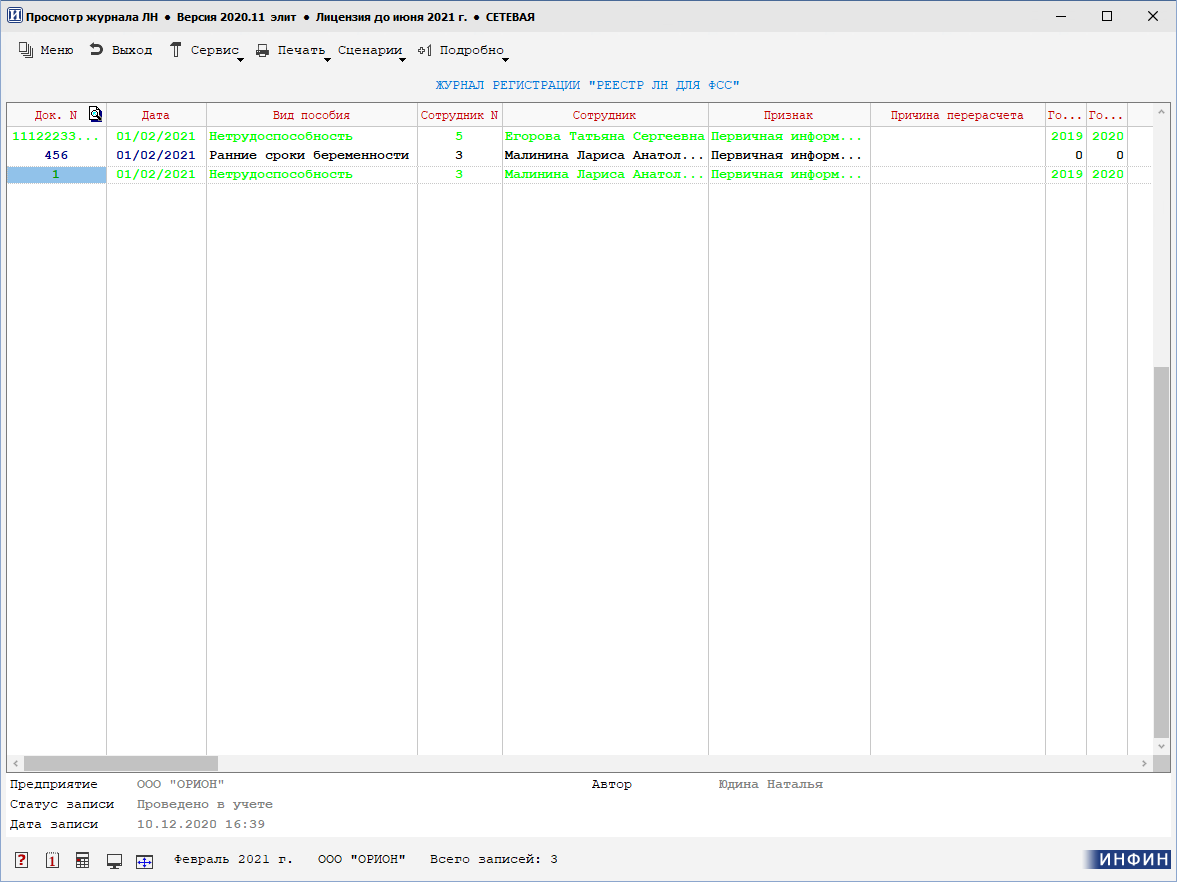 Далее нажать «Печать» - «Печать журнала». Выбрать документ «Файл ЛН для ФСС - формат 1.7.6». После того, как документ будет сформирован на экране, нажать «Файл» - «Экспорт во внешние программы». В открывшемся окне проводника указать путь для сохранения и последующей отправки файла в ФСС и нажать «Сохранить».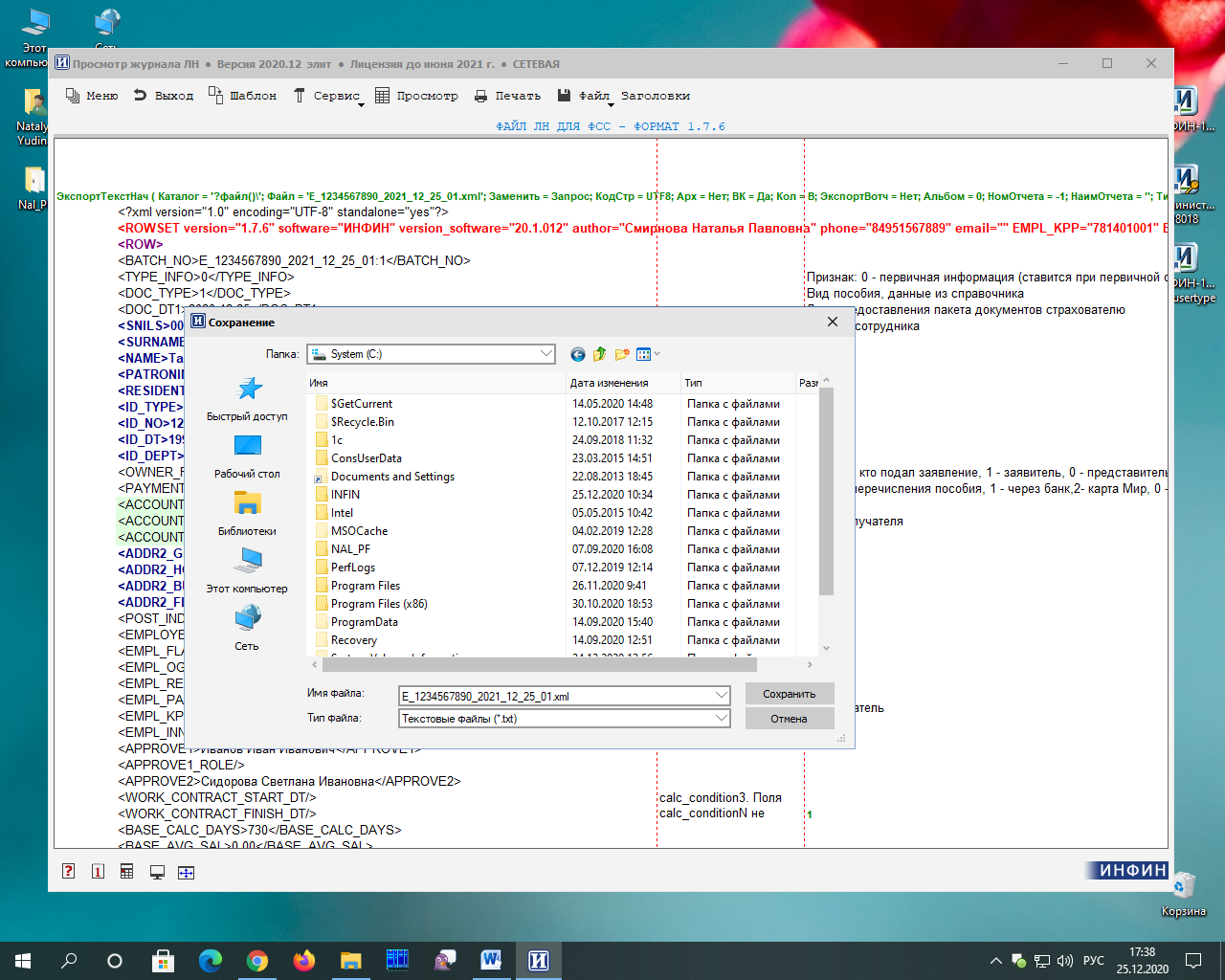 Далее необходимо загрузить сохраненный файл в программу, через которую будет осуществляться его подписание и отправка в ФСС.В режиме «Печать» - «Печать журнала» можно также сформировать для вывода на печать форму «Реестр сведений (Приложение 1)» к приказу Фонда социального страхования Российской Федерации от 24.11.2017 № 579.Бумажный листок нетрудоспособности Начислить по больничному листу 3 дня за счет предприятия, если они положены по данному виду пособия.При этом номер больничного листа нужно ввести вручную.Если в положенном сотруднику пособии есть дни, которые будет оплачивать ФСС (с 4-го или с 1-го дня пособия), то действовать согласно выбранной методике (см. п.I.3):а) Отразить период нетрудоспособности, заполнив «Табель учета времени».б) Справочно начислить дни пособия за счет ФСС.Заполнить реестр для отправки ФСС данными для начисления пособия. Для заполнения реестра данными о суммах и стаже, а также о медицинской организации, нужно войти в пункт меню  «Реестр ЛН для ФСС» - «Ввод данных», указать период заполнения,  компанию (при работе с несколькими компаниями).Далее выбрать операцию 20 «Первичное заполнение реестра ЛН для ФСС».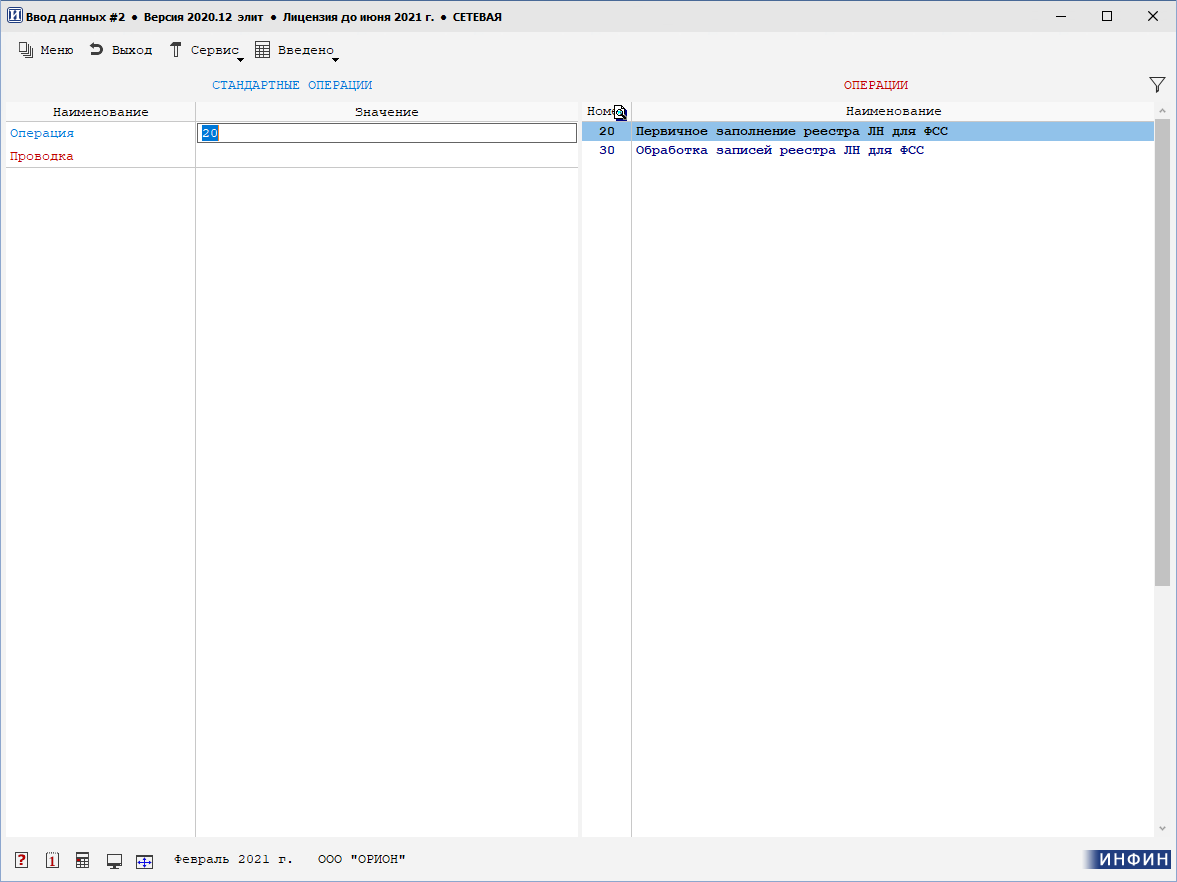 а) если в лицевом счете сотрудника есть начисление дней и сумм за первые 3 дня пособия за счет предприятия и (или) справочные начисления дней за счет ФСС, то выбрать запись 10 «Больничные (есть 3 дня за счет предприятия)». 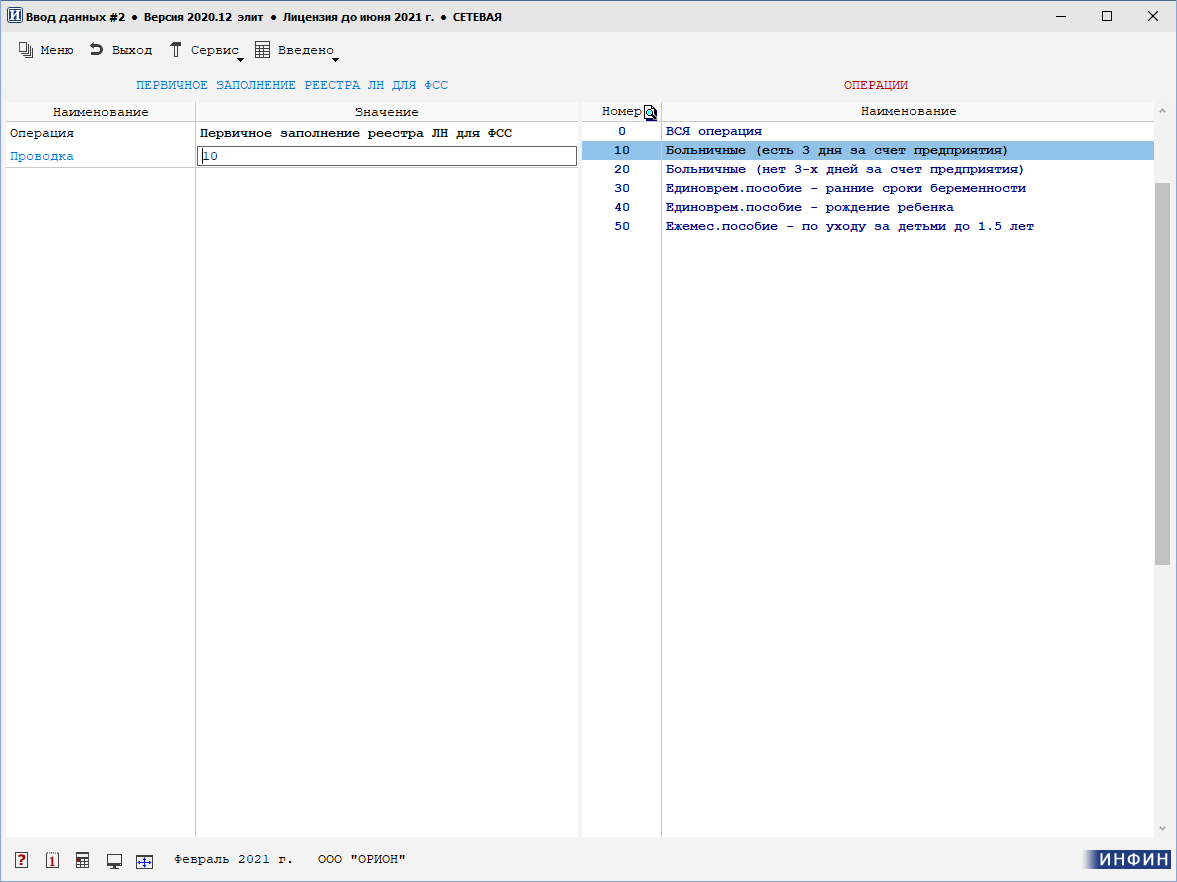 В открывшемся списке справа выбрать нужный номер больничного листа. При этом данные, заполненные при расчете пособия в режиме начисления, будут подставляться автоматически в поля документа. Значения некоторых полей, заполнение которых не связано с начислением, нужно ввести  в момент выполнения операции.  К таким данным относятся:- способ перечисления пособия; -  данные о страховом стаже;- данные о медицинской организации;- другие данные, заполняемые на бумажном листке нетрудоспособности.После выполнения операции можно распечатать заполненный бланк «Заявление о выплате пособия».б) если в лицевом счете сотрудника не ведутся справочные  начисления пособий, то выбрать запись 20 «Больничные (нет 3-х дней за счет предприятия)».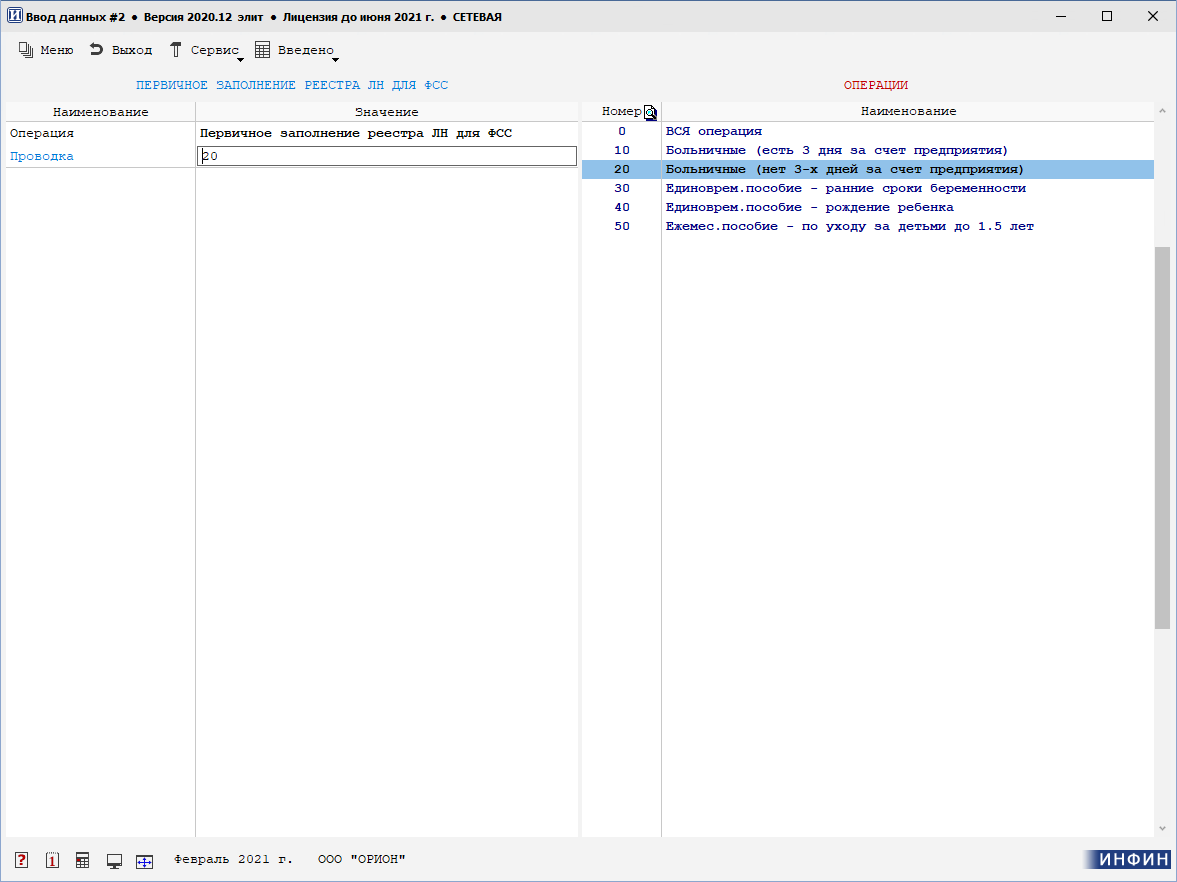 При этом номер больничного листа нужно заполнить вручную. Значения  полей, заполнение которых зависит от сведений о заработке за предшествующие 2 года и стаже, будут рассчитываться в момент выполнения операции. Остальные данные нужно заполнять при выполнении операции вручную.  После выполнения операции можно распечатать заполненный бланк «Заявление о выплате пособия».Отправка реестра ЛН в ФССОтправка электронного реестра ЛН осуществляется в пункте меню «Реестр ЛН для ФСС» - «Просмотр журнала ЛН». Подробное описание отправки см. п.II.3.Там же можно распечатать форму «Реестр сведений (Приложение 1)» к приказу Фонда социального страхования Российской Федерации от 24.11.2017 № 579.Единовременные и ежемесячные пособия С 2021 г. выплаты единовременных пособий при постановке на учет в ранние сроки беременности, при рождении ребенка, ежемесячных пособий по уходу за ребенком до 1,5 лет производит Фонд социального страхования.  Работодатель должен только передать данные для назначения и выплаты указанных видов пособий.Единовременное пособие при постановке на учет в ранние сроки беременностиДля заполнения реестра данными, необходимыми для назначения пособия, нужно войти в пункт меню «Реестр ЛН для ФСС» - «Ввод данных», указать период заполнения,  компанию (при работе с несколькими компаниями).Далее выбрать операцию 20 «Первичное заполнение реестра ЛН для ФСС», запись 30 «Единоврем. пособие – ранние сроки беременности». В открывшемся окне указать номер справки, выданной медицинским учреждением.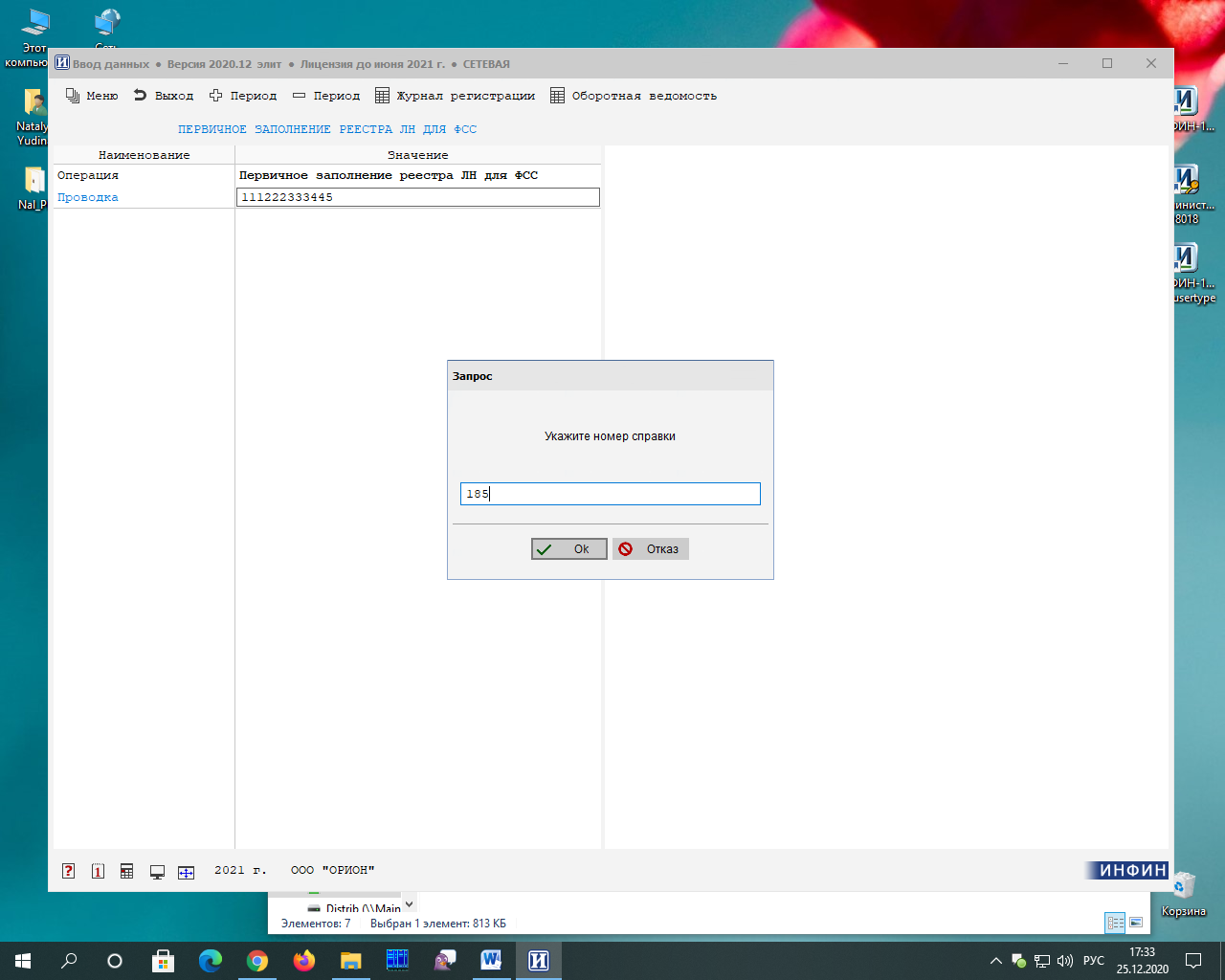 Затем указать дату справки, дату файла, выбрать списка сотрудницу и заполнить остальные открывшиеся поля.  После выполнения операции можно распечатать заполненный бланк «Заявление о выплате пособия».Выгрузка файла для отправки в ФСС осуществляется в пункте меню «Реестр ЛН для ФСС» - «Просмотр журнала ЛН». Подробное описание отправки см. п.II.3.Там же можно распечатать форму «Реестр сведений (Приложение 1)» к приказу Фонда социального страхования Российской Федерации от 24.11.2017 № 579.Единовременное пособие при рождении ребенкаДля заполнения реестра данными, необходимыми для назначения пособия, нужно войти в пункт меню «Реестр ЛН для ФСС» - «Ввод данных», указать период заполнения,  компанию (при работе с несколькими компаниями).Далее выбрать операцию 20 «Первичное заполнение реестра ЛН для ФСС», запись 40 «Единоврем. пособие – рождение ребенка». В открывшемся окне указать номер справки о рождении, выданной органом ЗАГС.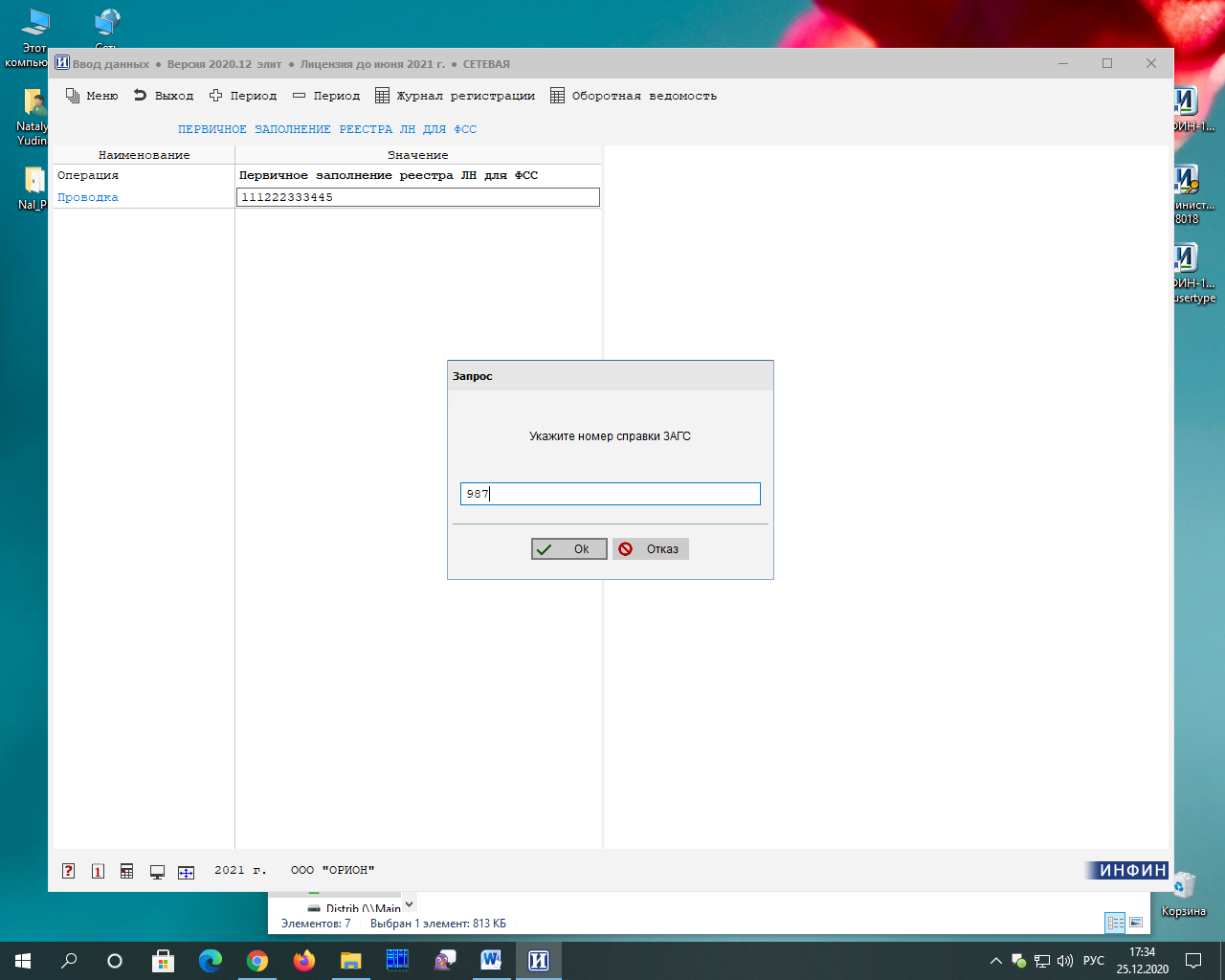 Затем указать дату справки, дату файла, выбрать из списка сотрудника и заполнить остальные открывшиеся поля.  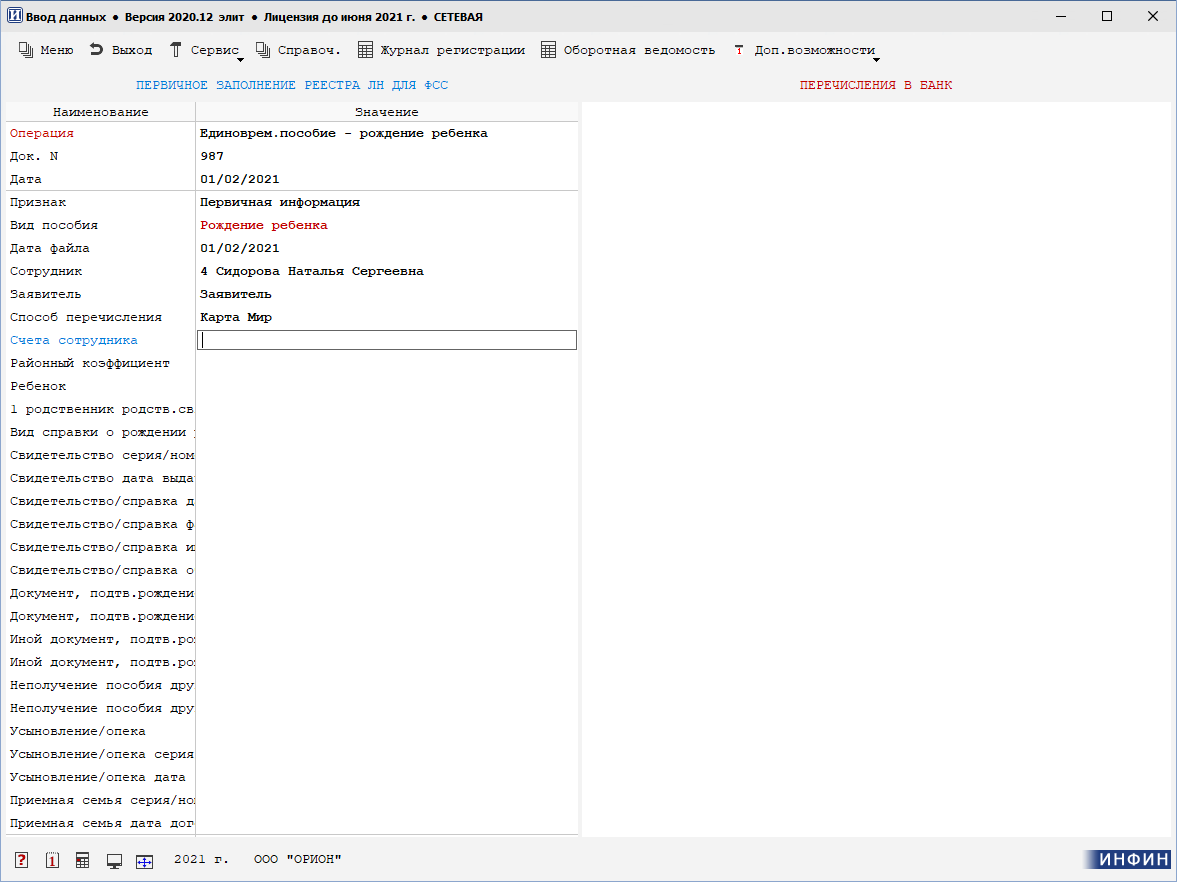 После выполнения операции можно распечатать заполненный бланк «Заявление о выплате пособия».Выгрузка файла для отправки в ФСС осуществляется в пункте меню «Реестр ЛН для ФСС» - «Просмотр журнала ЛН». Подробное описание отправки см. п.II.3.Там же можно распечатать форму «Реестр сведений (Приложение 3) - единовр.пособие при рождении ребенка» к приказу Фонда социального страхования Российской Федерации от 24.11.2017 № 579.Ежемесячное пособие по уходу за ребенком до 1,5 летДля заполнения реестра данными, необходимыми для назначения пособия, нужно войти в пункт меню «Реестр ЛН для ФСС» - «Ввод данных», указать период заполнения,  компанию (при работе с несколькими компаниями). Далее выбрать операцию 20 «Первичное заполнение реестра ЛН для ФСС», запись 50 «Ежемес. пособие – по уходу за детьми до 1,5 лет». В открывшемся окне указать номер приказа о предоставлении отпуска по уходу за ребенком..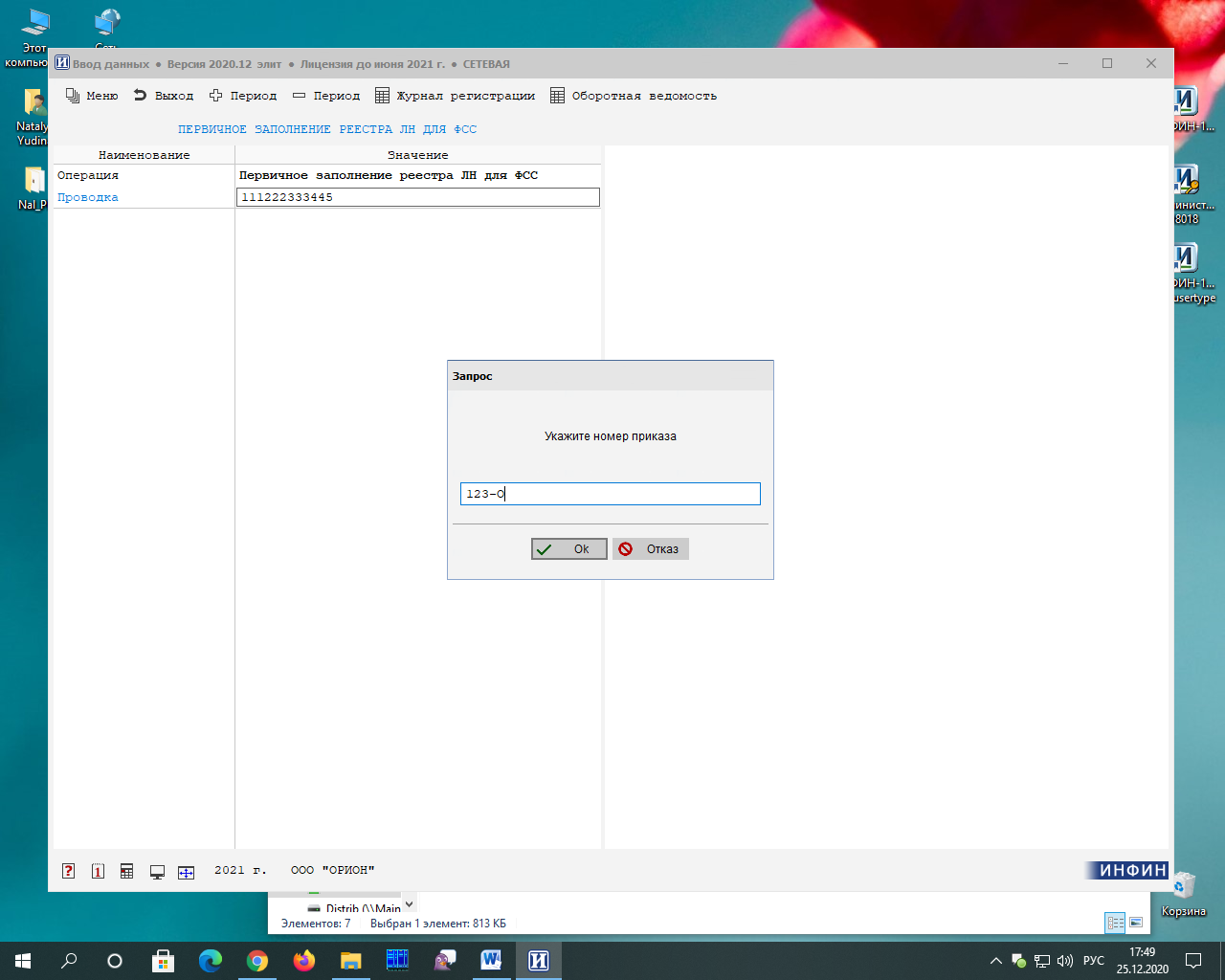 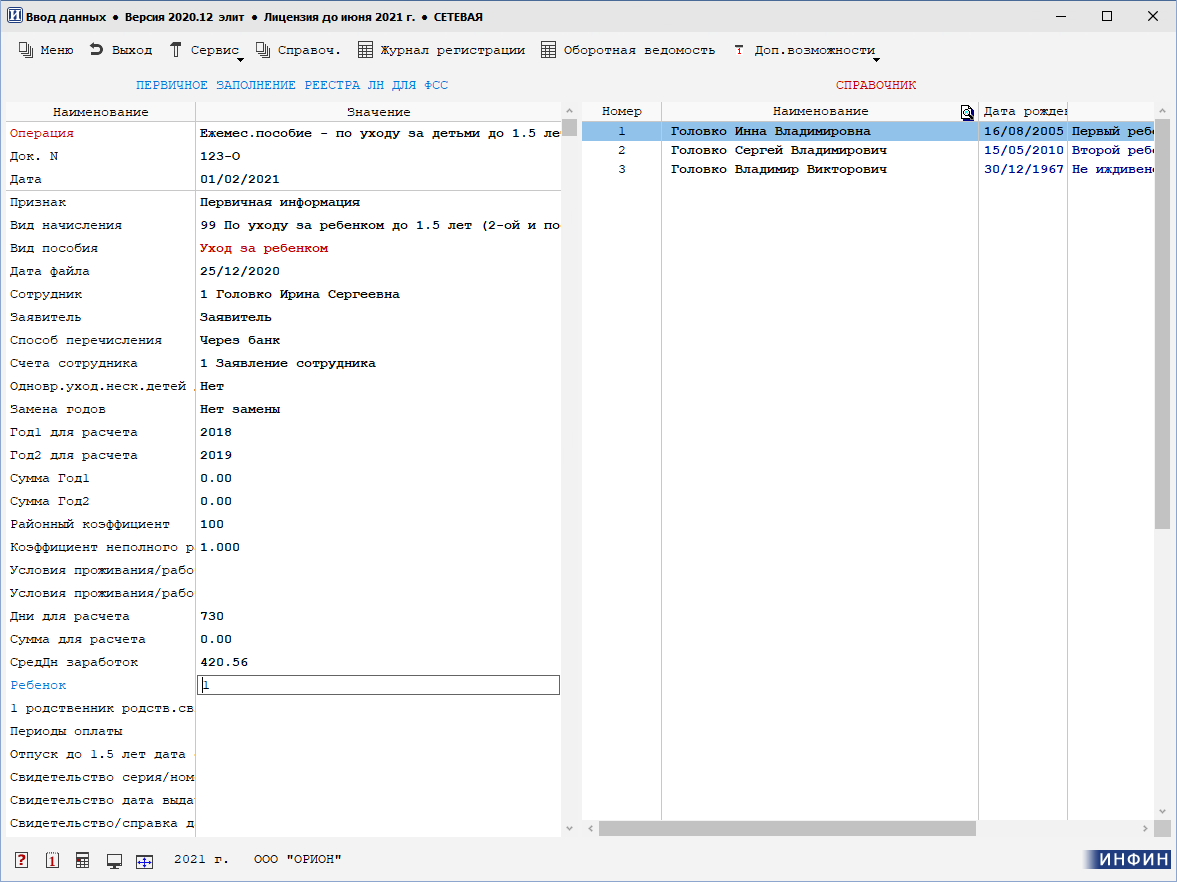 Затем указать дату приказа, дату файла, выбрать из списка сотрудника и заполнить остальные открывшиеся поля (способ перечисления, года для расчета и др.)Данные по ребенку можно заполнить в меню «Данные сотрудников» - «Состав семьи» или непосредственно во время выполнения операции.После выполнения операции можно распечатать заполненный бланк «Заявление о выплате пособия».Выгрузка файла для отправки в ФСС осуществляется в пункте меню «Реестр ЛН для ФСС» - «Просмотр журнала ЛН». Подробное описание отправки см. п.II.3.Там же можно распечатать форму «Реестр сведений (Приложение 5) - ежемес. пособие по уходу за ребенком» к приказу Фонда социального страхования Российской Федерации от 24.11.2017 № 579.